 Про затвердження розпоряджень
 голови райдержадміністрації	Заслухавши інформацію першого заступника  голови райдержадміністрації (першого заступника начальника районної військової адміністрації) Юрія ОХАНСЬКОГО, про затвердження розпоряджень голови райдержадміністрації, відповідно до пункту 17 частини 1 ст. 43, ст.ст. 64, 65 Закону України «Про місцеве самоврядування в Україні», враховуючи рекомендації постійної комісії з питань бюджету, соціально-економічного розвитку, комунальної власності, транспорту та зв’язку,  і  з питань освіти, культури, охорони здоров'я у справах сім'ї, молоді і спорту та соціального захисту населення, районна радаВИРІШИЛА:Затвердити розпорядження голови райдержадміністрації (начальника районної військової адміністрації) згідно з додатком.Голови районної ради 	                                                     Артур ЗАГРИВИЙДодаток                                                             до рішення районної ради                                                                           від  29  вересня 2022 рокуРеєстррозпоряджень голови районної радиГолова районної ради						    Артур ЗАГРИВИЙ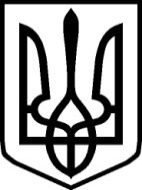 УКРАЇНАУКРАЇНАНОВОГРАД-ВОЛИНСЬКА РАЙОННА РАДАНОВОГРАД-ВОЛИНСЬКА РАЙОННА РАДАЖИТОМИРСЬКОЇ ОБЛАСТІЖИТОМИРСЬКОЇ ОБЛАСТІР І Ш Е Н Н ЯР І Ш Е Н Н ЯТринадцята   сесія                         VІІІ  скликаннявід 29  вересня 2022 року №№п/пНомер та дата розпорядженняНазва розпорядження1.2.3.№152 від 21.09. 2022 р.№155 від 27.09.2022№157 від 28.09.2022Про нагородження Відзнакою району «За заслуги перед Новоград-Волинським районом»«Про затвердження нового складу комісії з питань нагород» «Про утворення комісії з приймання – передачі майна 